Millward Class Chatter Topics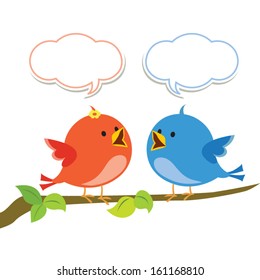 Find out what your family know about how electricity is used in your house? As you learn more, share your knowledge with them.Have a family debate-What is the most important scientific discovery in history so far? - make sure you explain why and listen to each other!Tell your family what you have learnt about electricity in our topic so far.  Do you know someone whose job involves electricity? Could you interview them? Take a trip to the local library. Can you find any books about electricity? 